§2670.  Income withholding orders issued by other states1.  Use of this State's income withholding law.  When a payor receives an income withholding order issued by another state for an obligor whose principal place of employment is in this State, the payor shall apply the provisions of this subchapter when determining:A.  The payor's fee for processing an income withholding order;  [PL 1997, c. 537, §51 (NEW); PL 1997, c. 537, §62 (AFF).]B.  The maximum amount permitted to be withheld from the obligor's income;  [PL 1997, c. 537, §51 (NEW); PL 1997, c. 537, §62 (AFF).]C.  The time in which the payor must implement the income withholding order and forward the child support payment;  [PL 1997, c. 537, §51 (NEW); PL 1997, c. 537, §62 (AFF).]D.  The priorities for withholding and allocating income withheld for multiple child support obligees; and  [PL 1997, c. 537, §51 (NEW); PL 1997, c. 537, §62 (AFF).]E.  Any withholding terms or conditions not specified in the order.  [PL 1997, c. 537, §51 (NEW); PL 1997, c. 537, §62 (AFF).][PL 2009, c. 290, §34 (AMD).]2.  Compliance.  A payor who complies with an income withholding order or notice that is regular on its face is not subject to civil liability to any individual or agency for conduct in compliance with the order or notice.[PL 1997, c. 537, §51 (NEW); PL 1997, c. 537, §62 (AFF).]SECTION HISTORYPL 1997, c. 537, §51 (NEW). PL 1997, c. 537, §62 (AFF). PL 2009, c. 290, §34 (AMD). The State of Maine claims a copyright in its codified statutes. If you intend to republish this material, we require that you include the following disclaimer in your publication:All copyrights and other rights to statutory text are reserved by the State of Maine. The text included in this publication reflects changes made through the First Regular and First Special Session of the 131st Maine Legislature and is current through November 1, 2023
                    . The text is subject to change without notice. It is a version that has not been officially certified by the Secretary of State. Refer to the Maine Revised Statutes Annotated and supplements for certified text.
                The Office of the Revisor of Statutes also requests that you send us one copy of any statutory publication you may produce. Our goal is not to restrict publishing activity, but to keep track of who is publishing what, to identify any needless duplication and to preserve the State's copyright rights.PLEASE NOTE: The Revisor's Office cannot perform research for or provide legal advice or interpretation of Maine law to the public. If you need legal assistance, please contact a qualified attorney.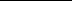 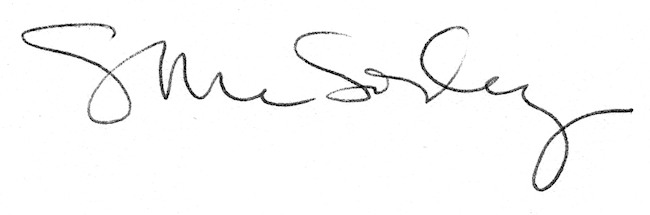 